МУНИЦИПАЛЬНОЕ ДОШКОЛЬНОЕ ОБРАЗОВАТЕЛЬНОЕ УЧРЕЖДЕНИЕ«ДЕТСКИЙ САД № 25» ГОРОДА ЯРОСЛАВЛЯ150022, Ярославская область, г. Ярославль, ул. Академика Колмогорова, д. 16а,8(482)41-97-86, yardou025@yandex.ru, yardou025.yaroslavl@yarregion.ruПУБЛИЧНЫЙ ДОКЛАДо результатах деятельностиМДОУ «Детский сад № 25»за 2022-2023 учебный год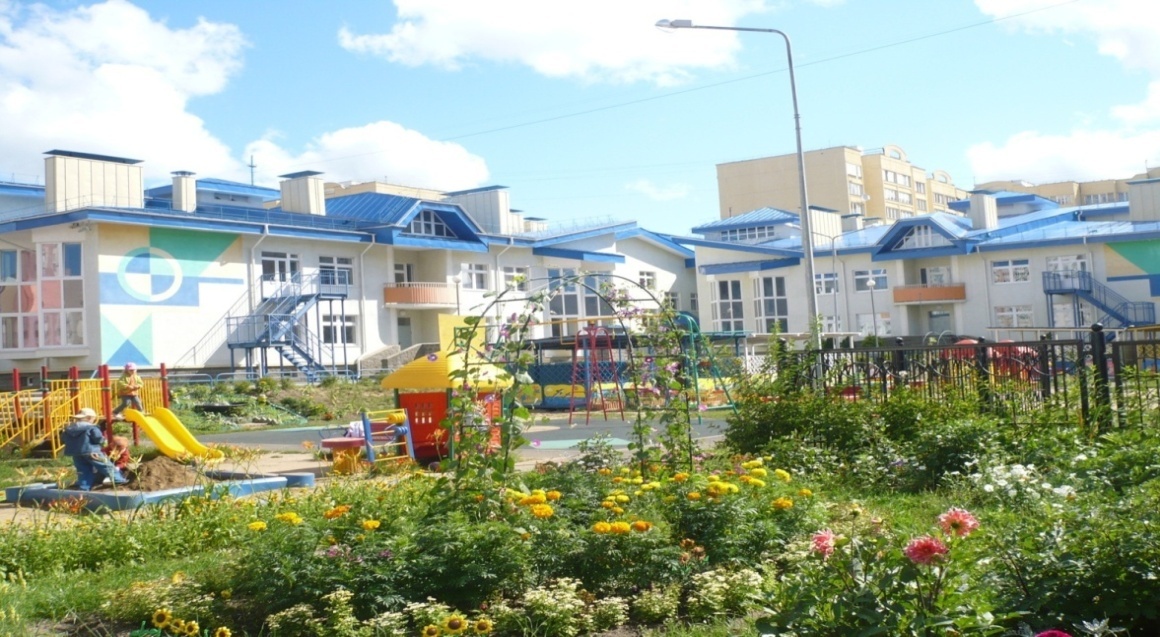 Ярославль, 2023МУНИЦИПАЛЬНОЕ ДОШКОЛЬНОЕ ОБРАЗОВАТЕЛЬНОЕ УЧРЕЖДЕНИЕ«ДЕТСКИЙ САД № 25» ГОРОДА ЯРОСЛАВЛЯ150022, Ярославская область, г. Ярославль, ул. Академика Колмогорова, д. 16а,8(482)41-97-86, yardou025@yandex.ru, yardou025.yaroslavl@yarregion.ru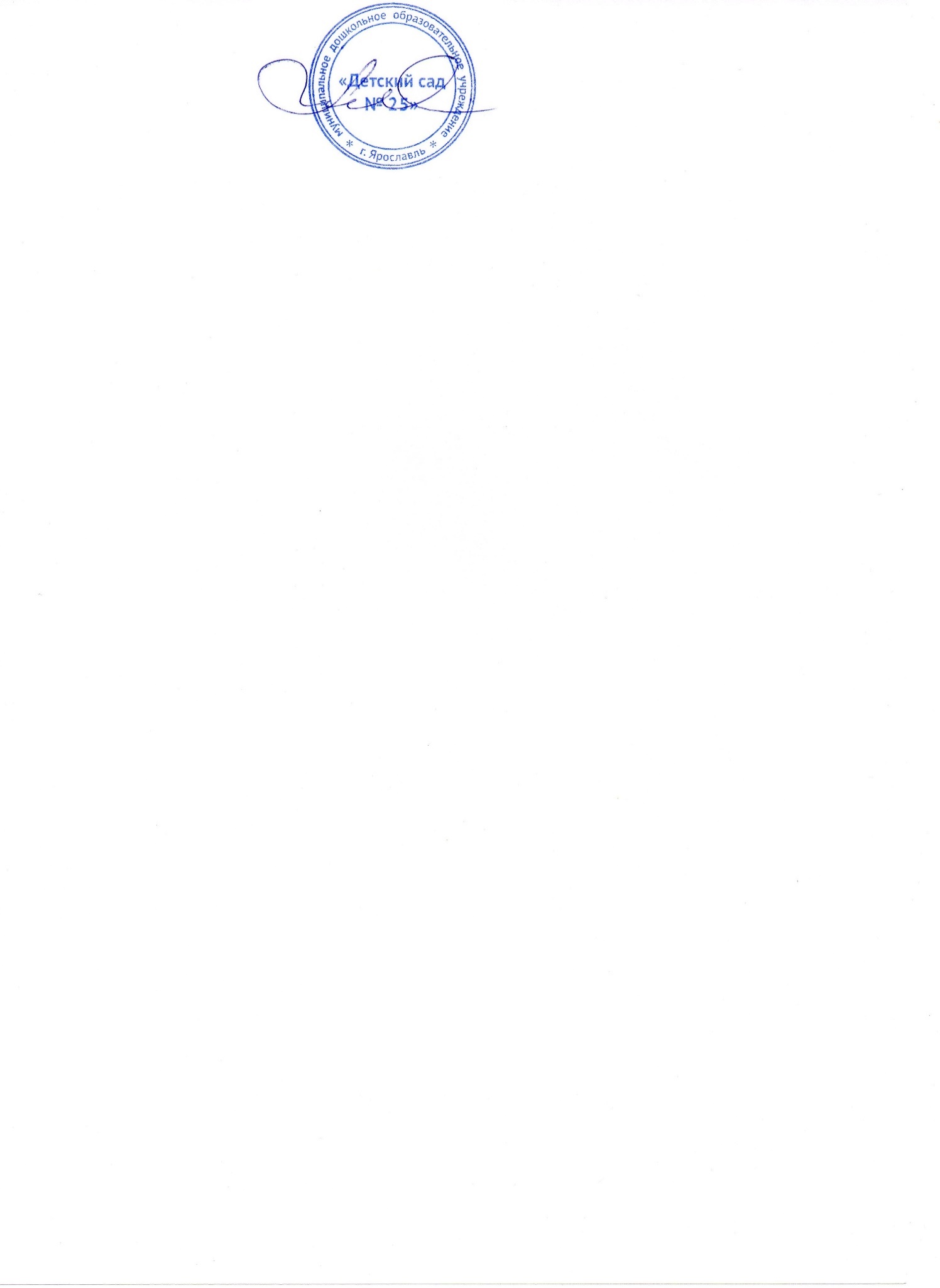 ПУБЛИЧНЫЙ ДОКЛАД
муниципального бюджетного дошкольного образовательного учреждения
«Детский сад № 25» за 2022-2022 учебный годУважаемые родители и гости официального сайта!Предлагаем вашему вниманию публичный доклад МДОУ «Детский сад № 25», в котором представлены результаты деятельности учреждения за 2022-2023 учебный год.Ежегодный публичный доклад муниципального дошкольного образовательного учреждения «Детский сад № 25» является механизмом обеспечения информационной открытости и прозрачности деятельности детского сада, информирования общественности о качестве образования и воспитания, результатах образовательной деятельности, проблемах функционирования и развития образовательного учреждения.Информация, представленная в докладе, является достоверной, отражает реальное состояние развития учреждения.  Целевая аудитория: родители (законные представители), муниципальные органы управления образованием.СОДЕРЖАНИЕ ДОКЛАДА:Часть I (обязательная)1.1. Общая характеристика1.2. Особенности образовательного процесса1.3. Условия осуществления образовательной деятельности1.4. Результаты деятельности детского сада1.5. Кадровый потенциал1.6. Финансовые ресурсы и их использованиеЧасть II (вариативная)2.1. Приоритетные направления деятельности ДОУ2.2. Проекты, обеспечивающие ДОУ конкурентоспособность и имидж2.3. Деятельность психолого-педагогического консилиума (ППк) ДОУ2.4. Дополнительные платные образовательные услуги в ДОУЗАКЛЮЧЕНИЕ. Перспективы и планы развитияЧасть I (обязательная)1.1. Общая характеристикаМуниципальное дошкольное образовательное учреждение «Детский сад № 25» (далее – МДОУ) расположено в жилом микрорайоне «Сокол» Фрунзенского района города Ярославля удалённо от производственных и крупных торговых предприятий. Здание детского сада двухэтажное, однокорпусное. Проектная наполняемость на 280 мест, фактическая по состоянию на 30.06.2022г. - 376. Общая площадь здания 6374,1 кв. м. Участок озеленен (созданы цветники, газоны, имеется теплица). На территории расположены: • 16 прогулочных площадок (по количеству групп), оборудованных верандами; • оборудованная спортивная площадка; • площадка с мягким грунтом и оборудованием для подвижных игр. Цель деятельности МДОУ – осуществление образовательной деятельности по реализации образовательных программ дошкольного образования. Предметом деятельности Детского сада является формирование общей культуры, развитие физических, интеллектуальных, нравственных, эстетических и личностных качеств, формирование предпосылок учебной деятельности, сохранение и укрепление здоровья воспитанников. В 2022-2023 учебном году детский сад посещают 372 воспитанника в возрасте от 2 до 7 лет, функционируют 16 возрастных групп, в том числе: 2 группы для детей раннего возраста от 1,5 до 3-х лет; 2 группы общеразвивающей направленности для детей дошкольного возраста от 3 до 4лет; 3 группы общеразвивающей направленности для детей дошкольного возраста от 4 до 5лет; 3 группы общеразвивающей направленности для детей дошкольного возраста от 5 до 6лет; 2 группы общеразвивающей направленности для детей дошкольного возраста от 6 до 7лет; 1 группа комбинированной направленности для детей дошкольного возраста от 5 до 6 лет с тяжелыми нарушениями речи. 1 группа компенсирующей направленности для детей дошкольного возраста от 5 до 6 лет с тяжелыми нарушениями речи; 1 группа комбинированной направленности для детей дошкольного возраста от 6 до 7 лет с тяжелыми нарушениями речи. 1 группа компенсирующей направленности для детей дошкольного возраста от 6 до 7 лет с тяжелыми нарушениями речи. Средняя численность работающих в учреждении: 78 человек.Режим работы детского сада:с 7.00 до 19.00 при пятидневной рабочей неделе. Выходные: суббота, воскресенье, праздничные дни.К зданию детского сада есть два подъездных пути: со стороны улицы Академика Колмогорова и со стороны улицы Лескова. Также удобство транспортного расположения обеспечивают две остановки «Улица Академика Колмогорова» и «Улица Лескова».Инфраструктура и социальное окружение:Муниципальное общеобразовательное учреждение «Средняя школа № 21» имени А.М. ДостоевскогоМуниципальное общеобразовательное учреждение «Средняя школа № 91» «ИнТех»МДОУ «Детский сад № 99»МДОУ «Детский сад № 35»МДОУ «Детский сад № 96»МДОУ «Детский сад № 98»Библиотека им. Ф.М. Достоевского (филиал № 13),  Детская школа искусств им. Е.М. Стомпелева, ДК «Судостроитель».Управление дошкольным учреждением осуществляется в соответствии с законодательством РФ и уставом МДОУ «Детский сад № 25» и строится на принципах единоначалия и самоуправления.Непосредственное управление учреждением осуществляется заведующим ДОУ.Организационная структура управления в дошкольном учреждении представляет собой совокупность всех его органов с присущими им функциями, а также состоит из взаимосвязанных между собой коллективов: педагогического, медицинского, обслуживающего. 	Административные обязанности в коллективе распределяются следующим образом:Заведующий –Лохматикова Вера Петровна, тел.: 41-97-96;осуществляет руководство образовательным учреждением, устанавливает контакты с внешними организациями, осуществляет системный контроль за воспитательно-образовательной, административно-хозяйственной и финансовой деятельностью учреждения.Заместитель заведующего по административно-хозяйственной работе – Силкина Марина Александровна, тел.: 41-97-84;организует и обеспечивает безопасное и бесперебойное обслуживание, выполнение предписаний надзорных органов, ремонт.Главный бухгалтер – Мовсесян Евгения Львовна, тел.: 41-97-96; осуществляет организацию и контроль за финансово-экономической деятельностью ДОУ.Старший воспитатель– Безрукова Елена Евгеньевна, тел.: 41-97-86; – Панова Елена Валентиновна, тел.: 41-97-86;планирует и организует методическую работу коллектива. Руководит работой воспитателей, педагогов-специалистов, осуществляет работу с молодыми специалистами, анализирует выполнение образовательной программы дошкольного учреждения, участвует в разработке перспективных планов и направлений деятельности учреждения, организует деятельность творческих групп.Старшая медицинская сестра Машкова Оксана Александровна, тел.: 41-97-84;Мельник Кристина Александровна, тел.: 41-97-84;работает в тесном контакте с врачом-педиатром детской поликлиники, старшим воспитателем, инструкторами по физической культуре, педагогом-психологом по контролю и укреплению здоровья воспитанникови внедрению здоровьесберегающих технологий, контролирует работу пищеблока, санитарное состояние всех помещений и территории ДОУ.Руководитель каждого структурного подразделения отвечает за реализацию единой педагогической стратегии.Формами самоуправления образовательного учреждения, обеспечивающим государственно-общественный характер самоуправления, являются:Общее собрание работников МДОУ «Детский сад № 25», Педагогический совет, Совет родителей (законных представителей).Порядок выборов органов самоуправления и их компетенция определяются Уставом и другими локальными актами ДОУ.Контрольная деятельность осуществлялась в виде плановых (тематического и оперативных проверок) и текущего контроля. Информация (аналитическая справка), полученная в ходе контроля, является основой для принятия управленческих решений.Образовательное пространство ДОУ объединяют единая корпоративная информационная сеть: официальный https://mdou25.edu.yar.ru, единое правовое, содержательное, экономическое и организационное пространство. Коллегиальные органы управления:Общее собрание работников МДОУ «Детский сад № 25», Педагогический совет.Государственно-общественный характер самоуправления обеспечивающим обеспечивает Совет родителей (законных представителей).В 2022-2023 учебном году образовательная система ДОУ работала в условиях сложившихся приоритетов. При этом миссия ДОУ традиционно ориентируется на совпадение приоритетов его программ требованиям и вызовам государства и социума, конкуренции, смену технологий и ориентаций, активный рост использования цифровых технологий. На уровне организации приоритетными остаются социальная и профессиональная самоорганизация всех субъектов образования. В период технологического и социально – экономического прорыва в обществе это обеспечивает адекватный вектор развития ДОУ.Ключевые концепции работы ДОУ: - индивидуализация в обучении и воспитании через развитие личностного потенциала; - «обогащение» детей, имеющих трудности в освоении образовательной программы; - поддержка и сопровождение воспитанников, имеющих выраженную мотивацию и возможности для высоких образовательных достижений. Это должно стать логическим продолжением того пути, который был заложен предыдущими этапами развития нашего детского сада, где основными целями были индивидуальное и разноуровневое обучение. Для этого были решены четыре основные задачи: использование имеющихся внутренних ресурсов (кадровых, материально-технических, финансовых и др.); создание системы психолого-педагогической поддержки и раннего выявления талантливых и одаренных детей, детей со специальными потребностями, возможности обеспечения их особых образовательных потребностей; продолжение модернизации системы оплаты труда учителей и специалистов, с приоритетными установками на достижение конкретных образовательных и воспитательных результатов;продолжение модернизация технологического пространства Школы и её предметно-пространственной среды. Основными ценностями построения работы по воспитанию и социализации дошкольников традиционно являются принципы демократического общества, общечеловеческие нравственные приоритеты, гармония взаимоотношений ребенка с окружающим социумом, природой, самим собой. Главным приоритетом воспитания прошедшего года в ДОУ являлись:формирование у воспитанников самостоятельности, активности, гендерной самоидентификации, любознательности, развитие личностного потенциала и формирование навыков 4К (коммуникация, командная работа (кооперация), критическое мышление, креативность); готовности к самостоятельному выбору в пользу образования, здорового образа жизни, самореализации в общественно и личностно значимой творческой деятельности; ценности семьи, Отечества, свободы, культуры и мирного сосуществования народов разных стран; важность экологического благополучия. Несмотря на множественность модернизационных процессов, педагогическому коллективу удалось сохранить высокое качество образования, что находит отражение в сохранении высоких позиций детского сада среди ДОУ района и города в условиях растущей конкуренции качества.1.2. Особенности образовательного процессаОбразовательный процесс в ДОУ осуществляется на русском языке в соответствии с утвержденной Основной образовательной программой дошкольного образования, которая составлена в соответствии с ФГОС дошкольного образования с учетом примерной образовательной программы дошкольного образования «От рождения до школы» (учебно-методический комплекс) «От рождения до школы» под редакцией Н.Е. Вераксы и др. (инновационное издание), а также адаптированной основной образовательной программой для детей с тяжелыми нарушениями речи. Образовательный процесс в ДОУ строится с учетом контингента воспитанников, их индивидуальных и возрастных особенностей в соответствии с требованиями образовательных программ. При организации образовательного процесса учитываются принципы интеграции образовательных областей (социально-коммуникативное развитие, познавательное развитие, речевое развитие, художественно-эстетическое развитие, физическое развитие) в соответствии с возрастными возможностями и особенностями детей. Образовательный процесс включает в себя:образовательную деятельность, осуществляемую в процессе организации различных видов детской деятельности (игровой, коммуникативной, трудовой, познавательно-исследовательской, конструирования, восприятия художественной литературы и фольклора, музыкальной, изобразительной, двигательной); образовательную деятельность, осуществляемую в ходе режимных моментов; самостоятельную деятельность детей;индивидуальную работу с детьми; взаимодействие с семьями воспитанников.Построение образовательного процесса основывалось на адекватных возрасту формах работы с детьми. В основу организации образовательного процесса положен ситуативно-тематический принцип планирования.В 2022-2023 учебном году в МДОУ были приняты 121 новый воспитанник в возрасте от 1,5 до 6 лет. Для них традиционно были созданы «особые» условия на этапе адаптации: гибкий режим дня;возможность посещать МДОУ в режиме кратковременного пребывания (по выбору родителей);пребывание воспитанников группы раннего возраста в режиме «вместе с мамой» в первую неделю посещения детского сада.Образовательная деятельностьОбразовательная деятельность регламентировалась годовым календарным учебным графиком и режимом дня для каждой возрастной группы. Данные локальные нормативные акты размещены на официальном сайте МДОУ: https://mdou25.edu.yar.ru/svedeniya_o_doshkolnoy_organizatsii/obrazovanie.html. Образовательная нагрузка распределена с учетом возраста и индивидуально-психологических особенностей воспитанников каждой возрастной группы. Содержание образовательной деятельности по образовательным областям определяется конкретной ситуацией в группе: возрастными особенностями и индивидуальными склонностями детей, их интересами, особенностями развития. Педагоги формируют содержание по ходу образовательной деятельности, решая задачи образования и воспитания детей, в зависимости от сложившейся образовательной ситуации, опираясь на интересы отдельного ребенка или группы детей. Воспитательно-образовательная деятельность осуществляется по пяти образовательным областям:Социально-коммуникативное развитие; Познавательное развитие; Речевое развитие; Художественно-эстетическое развитие; Физическое развитие. Приоритетными направлениями деятельности МДОУ в 2022-2023 учебном году являлись: Экологическое образование и воспитаниеНравственно-патриотическое воспитаниеСоциально-эмоциональное развитие и развитие личностного потенциалаВнедрение интерактивных технологий, в т.ч. компьютерных в образовательный процесс.Каждое направление предполагает решение специфических задач во всех видах детской деятельности, имеющих место в режиме дня дошкольного учреждения: режимные моменты, игровая деятельность; специально организованные традиционные и интегрированные занятия; индивидуальная и подгрупповая работа; самостоятельная деятельность; опыты и экспериментирование. Реализуемая Основная образовательная программа дошкольного образования МДОУ «Детский сад № 25» направлена на развитие личности дошкольников в различных видах общения и деятельности с учетом их возрастных, индивидуальных психологических и физиологических особенностей. Образовательная программа обеспечивает разностороннее развитие детей в возрасте от 1,5 до 7 лет с учетом их возрастных и индивидуальных особенностей по образовательным областям – социально-коммуникативному, познавательному, речевому, художественно-эстетическому и физическому развитию личности детей. Образовательная деятельность ведется через организацию различных видов детской деятельности: двигательной, познавательно-исследовательской, восприятия художественной литературы и фольклора, музыкально-художественной, коммуникативной, трудовой, продуктивной и игровой.Основой обучения в детском саду является интегративный подход к построению содержания дошкольного образования, отсутствие жесткой предметности, интеграция различных направлений развития в разных формах детской деятельности, что является одной из основных форм выполнения стандарта по дошкольному образованию. Отношения ребенка и педагогов строятся на основе сотрудничества, уважения к личности ребёнка и предоставления ему свободы развития в соответствии с индивидуальными особенностями. Большое внимание в детском саду уделяется изучению образовательных потребностей детей, заявленных родителями, и их реализация.  Осуществление индивидуализации образовательного процесса, организация дифференцированной помощи, применение технологий личностно-ориентированного и коррекционно-развивающего обучения обеспечивают положительную динамику в развитии детей.  Для всех возрастных групп с учетом здоровья детей разработаны планы мероприятий, направленные на укрепление здоровья детей. Основными формами оздоровительной работы являются:– двигательный режим: утренняя гимнастика, физкультминутки, динамические паузы, прогулки, занятия физической культуры, дни и недели здоровья, спортивные праздники, спортивные секции, кружки, спортивные развлечения;– оздоровительные мероприятия: воздушные ванны, обширное умывание и полоскание полости рта круглый год; игры с водой, контрастное обливание ног, босохождение в летний период; соблюдение питьевого режима, прогулки на свежем воздухе, утренняя гимнастика и гимнастика после сна; дни здоровья, целевые прогулки и походы; спортивные праздники, досуги и развлечения; луковая и чесночная терапия, витаминизация третьего блюда, закаливание.В летний период ежегодно реализуется план ежедневных оздоровительных мероприятий. В каждой группе детского сада создан уголок здоровья, где каждый родитель (законный представитель) может получить необходимую информацию о методиках сохранения здоровья детей.В детском саду функционируют две группы компенсирующей и одна группа комбинированной направленности для детей с тяжелыми нарушениями речи. Для данной категории детей разработана и утверждена адаптированная образовательная программа дошкольного образования.Для коррекции развития детей в штат детского сада входят педагог-психолог, учитель-логопед. Деятельность специалистов строится в соответствии с программами.Воспитательная работаВ 2022-2023 учебном году педагогическим коллективом были реализованы Программа воспитания МДОУ «Детский сад № 25» и Календарный план воспитательной работы, включающий деятельность всех участников образовательных отношений в МДОУ.Чтобы выбрать стратегию воспитательной работы, в 2022-2023 учебном году проводился анализ состава семей воспитанников, на основе которого был составлен социальный паспорт семей ДОУ.Воспитательная работа в ДОУ строится с учетом индивидуальных особенностей детей, с использованием разнообразных форм и методов, в тесной взаимосвязи воспитателей, специалистов и родителей. Воспитательная работа осуществлялась в соответствии с положениями Рабочей программы воспитания в ДОУ и на основе Календарного плана воспитательной работы на 2022-2023 учебный год, который был реализован в полном объёме.В течение отчетного периода детский сад на основе заключенных договоров о сетевом взаимодействии вел совместную деятельность с МДОУ № 35,96,98,99, СОШ № 91 «ИнТех», библиотекой им. Ф.М.Достоевского. В предстоящем учебном году планируется продолжать и расширить социальное партнерство с организациями дополнительного образования, учреждениями дополнительного образования в области культуры и спорта.Взаимодействие педагогов с семьями воспитанников осуществляется через создание единого пространства СЕМЬЯ – ДЕТСКИЙ САД, в котором всем участникам уютно, комфортно, интересно, полезно. Педагогический коллектив для этого предлагает родителям (законным представителям) различные виды сотрудничества и совместного творчества: родительские собрания с использованием интерактивных форм, деловые игры, консультации, мастер-классы по изготовлению поделок в кругу семьи, совместные выставки, рисунки, участие в образовательных событиях, творческие вечера, встречи, дни открытых дверей, совместные досуги. В настоящее время активно внедряются дистанционные формы взаимодействия. Результатом работы являются: активность родителей в жизни группы и детского сада; установление разных форм сотрудничества, в т.ч. и дистанционных; активное участие в выставках поделок и рисунков, в т.ч. в дистанционном формате; участие в праздниках и досугах (внутри группы); активное участие в создании развивающей предметно-пространственной среды групп.В мае 2023г.  проведен мониторинг качества образования в ДОУ, включающий анкетирование родителей с целью выявления удовлетворенности качеством дошкольного образования и присмотра и ухода за детьми в ДОУ. Количество семей, принявших участие в анкетировании – 241 (родители воспитанников всех возрастных групп). Общий охват родителей анкетированием составил 100% от числа всех опрошенных и 85,2% (283) от общего количества семей в ДОУ.Удовлетворённость родителей качеством оказания услуг и услуг в ДОУ в 2022-2023 учебном году составила 95,6%, что на 2,8% выше удовлетворённости предыдущего периода 2021-2022 учебного года.По итогам анкетирования сильными сторонами деятельности ДОУ являются:качество образования в ДОУ – 92,9%;качество воспитательной работы, в т.ч. оздоровление – 87,1%;уровень квалификации и компетентности педагогов – 94,2%;обеспечение индивидуализации образовательного и воспитательного процесса – 80,4%;степень взаимодействия с родительской общественностью – 83,7%но несмотря на то, что по данным критериям получены достаточно высокие показатели, следует отметить необходимость обратить внимание на создание условий для индивидуализации образовательного и воспитательного процесса в ДОУ, а также на активизацию работы по взаимодействию с семьями воспитанников.Анкетирование выявило и слабые стороны деятельности ДОУ: недостаточность материально-технического и информационного обеспечения;взаимодействие с семьями воспитанников.В результате мониторинга выявлены следующие риски:снижение мотивации педагогов к инновациям;19,5% респондентов отмечают отсутствие индивидуального подхода к детям со стороны педагогов (данный показатель улучшен на 4,5% по сравнению с 2022г.);низкая мотивация родителей на сотрудничество за счёт низкой их информированности со стороны педагогического сообщества.С целью повышения качества образования и воспитания в ДОУ, нами определены основные направления работы по устранению дефицитов, выявленных в результате проведённым мониторингов и по повышению имиджа ДОУ:создавать условия для обеспечения индивидуализации образовательной и воспитательной деятельности в ДОУ, согласовывать с родителями (законными представителями) воспитанников цели педагогического воздействия для полноценного и гармоничного воспитания личности ребенка, совместно обсуждать успехи детей, привлекать родителей к составлению индивидуальной траектории развития ребёнка;продолжать разрабатывать и внедрять новые подходы к взаимодействию ДОУ с семьями для обеспечения открытости и доступности о деятельности учреждения, активного взаимодействия всех участников образовательных отношений;совместно со всеми педагогами ДОУ организовать обсуждение результатов анкетирования с целью проектирования дальнейшей работы по разработке плана взаимодействия ДОУ с семьей, профилактике эмоционального выгорания, реализации личностно-ориентированного взаимодействия с детьми, реализации современных развивающих технологийОстаётся актуальным вопрос разработки эффективных способов информирования и сотрудничества с семьями воспитанников, в т.ч. с применением ИКТ.Таким образом, образовательный процесс и воспитательная работа реализуются в адекватных дошкольному возрасту формах работы с детьми. Образовательная деятельность организуется в соответствии с учебным планом. Учебный план составлен в соответствии с современными дидактическими, санитарными и методическими требованиями, содержание выстроено в соответствии с ФГОС ДО. Целесообразное использование новых педагогических технологий позволило повысить уровень освоения детьми образовательной программы МДОУ. Вывод: В 2022-2023 учебном году работа методической службы была направлена на совершенствование единого образовательного пространства дошкольного образовательного учреждения в условиях реализации стандарта дошкольного образования и сохранения и укрепления здоровья воспитанников, повышение эффективности взаимодействия с семьями воспитанников, что позволило обеспечить качество образования дошкольников.1.3. Условия осуществления образовательной деятельностиДетский сад имеет современную и достаточную материально-техническую базу для осуществления образовательной деятельности. Состояние базы соответствует педагогическим требованиям, уровню образования и санитарным нормам:Использование компьютера, интерактивной доски в образовательной работе с детьми соответствует требованиям работы с персональными электронно-вычислительными машинами, установленным санитарными правилами СП 2.4.3648 -20, СанПиН 1.2.3685-21.Для детей с тяжелыми нарушениями речи в детском саду разработана адаптированная программа, штат укомплектован профильными специалистами (учитель-логопед).Для комфортного пребывания детей в детском саду имеются помещения:Безопасность детского сада обеспечивается ООО ЧОО «Сокол 2» по договору № 0371300027822000748008 от 21.11.2022. Здание детского сада оборудовано:– кнопкой тревожной сигнализации с выводом сигнала в Росгвардию;– прямой связью с пожарной частью;– противопожарным оборудованием;– охранно-пожарной сигнализацией;– системой видеонаблюдения;– системой контроля и управления доступом;– металлическими входными дверьми.На территории детского сада имеются:– ограждение по периметру высотой 1,8 м;– уличное освещение;– система видеонаблюдения – 12 камер наружного видеонаблюдения и 4 внутри здания.В ДОУ действует пропускной и внутриобъектовый режимы. Разработан паспорт антитеррористической безопасности. В целях отработки практических действий при возникновении чрезвычайных ситуаций два раза в год проводятся тренировки по эвакуации воспитанников и персонала детского сада.Медицинское обслуживание осуществляется по договору о совместной деятельности с Детской поликлиникой № 2. Для лечебно-оздоровительной работы в детском саду имеется медицинский блок, состоящий из кабинета врача, процедурного кабинета, изолятора. Профилактические осмотры детей проводятся в соответствии с нормативными документами.Материально-техническая база: здание детского сада построено и введено в эксплуатацию в 2007 году. Здание двухэтажное, имеет необходимый набор и площадь помещений, обеспечено центральным отоплением, канализацией, централизованным холодным и горячим водоснабжением, вентиляционной системой. Состояние здания детского сада на конец отчетного периода признано хорошим.Бытовые условия в группах и специализированных кабинетах: соответствуют требованиям СП 2.4.3648 -20, СанПиН 1.2.3685-21.Территория детского сада благоустроена – имеются теплица, цветники, зеленые насаждения (кустарники и деревья). Территория ограждена и имеет наружное освещение. На территории имеется функциональная игровая зона. Она расположена с южной стороны и имеет:индивидуальные площадки для каждой группы: закрывающиеся песочницы, теневые навесы, игровое оборудование, соответствующее возрастным особенностям групп;физкультурную площадку: беговая дорожка, площадка для спортивных игр, бум-балансир деревянный для ходьбы, лестницы металлические для лазания;физкультурную площадку с полиуретановым покрытием и стационарным спортивным комплексом;учебно-опытную зону: учебно-игровая зона «Автодорога» (пешеходный переход, проезжая часть, тротуар), эколого-развивающий комплекс (грядки и клумбы, теплица, древесные и кустовые насаждения для каждой группы).Каждый из элементов игровой зоны оснащен зелеными насаждениями, цветниками, малыми архитектурными формами.Питание организовано ООО «ВладимирЭкоПит» на основании контракта № 03713000278220009210001 от 31.01.2023г. Питание предоставляется 4 раза в день в соответствии с утверждённым меню. Для организации питания используются средства родительской платы, регионального и местного бюджетов. Большое внимание в питании дошкольников нашего сада уделяется качеству приготовления блюд: витаминизации блюд, особенно в период с ноября по май, дети постоянно получают фрукты и овощи; для детей-аллергиков осуществляется замена (или исключение) блюд (продуктов), детям из семей мусульманского вероисповедания при приготовлении первых и вторых блюд свинина заменяется на мясо курицы или индейки.  Качество привозимых продуктов и приготовленных блюд контролирует специально созданная комиссия, в состав которой входят медсестра и педагогические работники. Вывод: в ДОУ созданы комфортные, безопасные условия для реализации образовательных программ, программы воспитания, сохранения и укрепления здоровья, организации питания детей дошкольного возраста.1.4. Результаты деятельности ДОУРезультаты адаптации детей 2-6 лет к условиям дошкольного учреждения в 2022-2023 учебном году:Анализ состояния здоровья воспитанниковСравнительный анализ данных позволяет сделать заключение о том, что большая часть воспитанников детского сада имеют вторую группу здоровья и состоят на «Д» учете у нескольких специалистов. Увеличивается количество детей, имеющих первую группу здоровья, снизилось количество воспитанников со второй и третьей группами здоровья на 19,7% за 3 года. Однако появился ребёнок с 4 группой здоровья (ребёнок-инвалид). Увеличилось количество детей, состоящих на «Д» учёте специалистов: окулиста, невролога, эндокринолога.Представленные данные свидетельствуют об эффективности   деятельности ДОУ по физическому воспитанию и оздоровлению воспитанников в ДОУ при взаимодействии педагогических, медицинских работников и семьи.Результаты образовательно-воспитательной работы в 2022-2023 учебном годуРезультаты мониторинга освоения общеобразовательной программы в 2022-2023 учебном году свидетельствуют об эффективности образовательной деятельности по физическому, познавательному, речевому, художественно-эстетическому и социально-коммуникативному развитию детей.Сводная таблица динамики эффективности образовательной деятельности(средние показатели по ДОУ в сравнении за 3 года)Диагностика детского развития была проведена в октябре 2022 года с учётом оценки реализации программы.Из данных таблицы видно, что за период с сентября 2022г. по май 2023г. средний балл усвоения программы детьми всех возрастных групп (от 1,5 до 7 лет) вырос с 1,1 до 1,5, при максимальном балле, равном 2. В процентном соотношении прирост составил 19%. В целом уровень освоения ООП детьми остаётся аналогичным в сравнении с предыдущим периодом и составил 74,9%, что соответствует высокому уровню качества реализации Программы.Отмечается активный прирост количества детей, усваивающих программу на высоком и выше среднего уровне. Так, к концу учебного года значительно выросло число детей с уровнем развития выше среднего и высоким с 16,9% до 58,7%, число воспитанников с уровнем развития ниже средних показателей уменьшилось показателей в 3,9 раза, на конец учебного года детей, выявлены 13 детей, имеющих низкий уровень развития по всем образовательным областям, в предыдущем периоде таких детей на выявлялось.  В результате анализа ситуации, выявлено, что данный показатель характеризует категорию детей, отнесённых ПМПК к группе детей с ОВЗ, однако, родители данных воспитанников отказались от предоставления детям специальных условий воспитания и обучения в соответствии с нозологией ОВЗ (занятия с учителем-логопедом и учителем-дефектологом).Таким образом, по результатам педагогической диагностики на конец года из 361 воспитанник, охвачен мониторингом, 212 (58,7%) ребенка осваивают программу на уровне выше среднего и высоком, что на 8,5% ниже по сравнению с предыдущим периодом. Соответственно в процентном соотношении прирост детей, освоивших образовательную программу на высоком и среднем уровне к концу учебного года, составил 25%, количество детей с показателями ниже среднего и низким на конец учебного года снижено с 122 до 37. Представленные данные свидетельствуют об эффективности организации образовательной деятельности в ДОУ в 2022-2023 учебном году. Коррекционная работа ДОУ в 2022-2023 учебном году осуществлялась логопедической и психологической службами. Учителя–логопеды целенаправленно осуществляет работу по коррекции речевых недостатков.Показатели речевого развития дошкольников на конец года представлены в таблице Результаты работы логопедической службыРезультаты готовности к началу школьного обученияВ 2022-2023 учебном году психолого-педагогической диагностика готовности детей к школе показала следующие результаты:  Таким образом, почти все дети (всего 87 выпускников) показали положительную динамику развития. Готово к школе – 85,1% выпускников, из них к усвоению программ повышенной сложности 47,2%, условно готово – 10,3%, не готово – 4,6% (4 ребёнка находится в группе риска по школьной дезадаптации). Стабильность положительной динамики в освоении программы воспитанниками ДОУ на протяжении нескольких лет подряд свидетельствует об эффективной организации образовательной деятельности в ДОУ на каждом из возрастных этапов развития ребёнка.Медицинское обслуживание детей в ДОУ обеспечивается медицинской службой в соответствии с требованиями действующего законодательства в сфере здравоохранения. Для организации оздоровительной работы имеются медицинские процедурные кабинеты, изолятор, музыкальный зал, спортивный зал, физкультурная площадка. На постоянном контроле администрации детского сада находится соблюдение санитарно-гигиенических требований к условиям и режиму воспитания детей. Для оценки общего состояния дел по данному вопросу учитывается:общее состояние здоровья воспитанников;заболеваемость детей в течение года;суммарные данные по группам здоровья для организации профилактической работы, закаливания и организации рационального питания.Таким образом, анализ результатов педагогической деятельности позволяет сделать вывод, что качество образования в ДОУ соответствует требованиям ФГОС дошкольного образования.Для достижения высоких результатов, в образовательном процессе педагогами использовались следующие образовательные технологии: здоровьесберегающие, игровые, проектные, проблемный метод обучения, информационно-коммуникационные технологии, дистанционные технологии.Особую роль в современном образовательном процессе играет системно организованная воспитательная деятельность, осуществляемая ДОУ. Основная цель воспитательной системы – включить все воспитательные воздействия в целостный образовательный процесс. Одна из задач воспитания в ДОУ – формирование национальных базовых ценностей, через духовно-нравственное воспитание личности ребенка, как гражданина России; расширение социального опыта, принятия общепринятых норм и правил жизни через организацию игровой, проектной деятельности, вовлечение родителей в процесс социализации детей. Об эффективности содержания и качества образования в МДОУ свидетельствуют достижения воспитанников, результаты их участия в мероприятиях различного уровня:Воспитанники совместно с педагогами и родителями принимали активное участие в волонтёрских и экологических акциях:в акции к 23 февраля «Скажи спасибо лично»в акции к 8 Марта «Вам, любимые»«Помоги бездомным животным»«Аллея выпускников» и др.Вывод: Укрепление традиций и стремление к инновациям – это наиболее точная характеристика, определяющая стиль работы педагогического коллектива нашего ДОУ. Высокий образовательный потенциал воспитателей, профессиональная компетентность, наличие комфортных условий в детском саду позволяют успешно реализовать образовательную программу дошкольного образования.Поставленные на 2022-2023 учебный год задачи коллективом выполнены полностью. 1.5. Кадровый потенциалДля решения задач по развитию кадрового потенциала в процессе реализации ФГОС ДО и основной образовательной программы ДОУ были проведены индивидуальные и подгрупповые консультации по различной тематике («Планирование образовательного процесса в условиях ФГОС ДО», «Педагогическая диагностика детей в соответствии с ФГОС ДО с применением ИКТ», «Организация образовательной деятельности с детьми в условиях реализации ФГОС ДО», «Изучаем Профессиональный стандарт. Педагог» и др.; обеспечена возможность педагогам посещать семинары, мастер-классы на базе других ДОУ г. Ярославля, а также участие в вебинарах.В 2023 году МДОУ укомплектован педагогами на 97,8%, имеются вакансии воспитателя и младшего воспитателя. Всего работают 78 человек. Педагогический коллектив МДОУ насчитывает 45 специалистов, в том числе:старший воспитатель – 2 человека;педагог-психолог – 2 человека;учитель-логопед – 3 человека;педагог дополнительного образования (ИЗО) – 1 человек;музыкальные руководители – 3 человека;инструкторы по физкультуре и плаванию – 3 человека;воспитатели – 31 человек.Образовательный уровень педагогических работников по состоянию на 01.06.2023г.:100% педагогических работников имеют педагогическое образование, соответствующее профилю основной профессиональной деятельности.Уровень квалификации педагогического коллектива по состоянию на 01.06.2023г.:		Возрастные показатели педагогического коллектива по состоянию на 01.06.2023г.: Показатели педагогического коллектива по стажевому критерию по состоянию на 01.06.2023г.:По итогам 2022-2023 учебного года детский сад полностью перешел на применение профессиональных стандартов. Из 45 педагогических работников детского сада все соответствуют квалификационным требованиям профстандарта «Педагог», их должностные обязанности соответствуют трудовым функциям, установленным профессиональным стандартом.Отличительной особенностью нашего ДОУ являются опытные и креативные педагоги в возрасте от 35 до 55 лет (65%) и стажем работы до 20 лет (83%).В течение учебного года успешно прошли аттестацию на соответствие требованиям, предъявляемым к первой и высшей квалификационным категориям:2 педагога подтвердил первую квалификационную категорию (Свиридова Н.В, Кокшарова О.А., Савельева Н.А.)2 педагога подтвердили высшую квалификационную категорию (Воронько Н.К., Медунова Н.Н.).Повышение квалификации педагогических работников осуществляется при взаимодействии с ИРО, МЦЭФР Академия Ресурсы образования (г. Москва) и иными образовательными организациями.Важным условием, обеспечивающим качество образовательного процесса в дошкольном учреждении, является и повышение профессиональной компетентности педагогов путем внутреннего обучения в условиях ДОУ и самообразования.По состоянию на 01.06.2023г.  100% педагогов повысили уровень профессионального мастерства на курсах повышения квалификации.1.6. Финансовые ресурсы и их использованиеВся финансово-хозяйственная деятельность учреждения направлена на реализацию уставных целей. В отчетном году главными источниками финансирования ДОУ являются 2 уровня бюджета: регионального (текущие расходы на предоставление услуг по дошкольному образованию) и муниципального (присмотр и уход за детьми).Дополнительным источником финансирования для ДОУ является привлечение внебюджетных средств, полученных в результате предоставления дополнительных платных образовательных услуг. Указанные средства полностью перечислялись на расчетный счет ДОУ и расходовались на оплату коммунальных услуг, содержание и ремонт имущества, а также оплату труда работников.Рациональное использование бюджетных и внебюджетных средств, грамотное ведение финансовой деятельности позволяет учреждению реализовать улучшение материально-технической базы и образовательной среды.      	Финансовая политика 2022-2023 учебного года была направлена на максимальное освоение бюджетных средств, экономный режим потребления электроэнергии, расхода горячей и холодной воды; рациональное использование денежных средств, освободившихся в результате экономии, и собственных средств учреждения.Часть II. ВАРИАТИВНАЯ2.1. Приоритетные направления деятельности ДОУОсновными ценностями детского сада считаем:Инновации: педагогический коллектив готов к изменению и совершенствованию педагогической деятельности с учетом потребностей государственной образовательной политики, к использованию новых технологий, расширению перечня образовательных услуг в соответствии с социальным заказом и заказом родителей (законных представителей) воспитанников ДОУ. Индивидуализация: для нас самоценна личность каждого ребенка, педагога, родителя с его неповторимыми особенностями, возможностями, способностями, интересами. Мы создаем такие условия в детском саду, которые соответствуют уникальности каждого и обеспечат развитие индивидуальных способностей ребенка, самореализацию педагогов и родителей (законных представителей). Профессионализм и высокое качество образовательных услуг: непрерывное повышение профессионального уровня педагогов, их саморазвитие, самообразование, самосовершенствование, реализация своих профессиональных возможностей и способностей в педагогической деятельности способствуют высокому качеству предоставляемых в детском саду услуг.Сотрудничество: в детском саду создано образовательное пространство «ДОУ-СЕМЬЯ-СОЦИУМ». Мы координируем свои планы и действия, сохраняя целостность образовательной деятельности в интересах наших воспитанников.Открытость: педагогический коллектив детского сада открыто взаимодействует с социальными партнерами, имеет свой официальный сайт, обменивается опытом с коллегами из других городов и районов, представляет свои наработки на форумах разного уровня – муниципальном, региональном, федеральном. 2.2. Проекты, обеспечивающие ДОУ конкурентоспособность и имиджС целью сохранения и укрепления имиджа и повышения конкурентоспособности, с 2020г. детский сад реализует инновационный проект «PRO-детство»: формирование творческой образовательной среды и развитие личностного потенциала участников образовательного процесса в МДОУ «Детский сад № 25» в рамках регионального проекта по реализации Программы развития личностного потенциала и создания личностно-развивающей образовательной среды в образовательных учреждениях Ярославской области, инициированного Благотворительным фондом «Вклад в будущее» Сбербанка России и ГОУ ДПО ЯО «Институт развития образования».Наш проект направлен на изменение личностно-развивающей образовательной среды. Основной акцент мы делаем на:поддержку инициативы, самостоятельности,развитие социально-эмоционального интеллекта воспитанников, формирование мотивации, жизнестойкости, рефлексивности, культуры мышления и метакогнитивности,поддержку ответственного родительства.Реализация данного проекта является приоритетным направлением деятельности ДОУ на период до 2023 года.Стратегическая цель проекта: создание творческой образовательной среды дошкольной организации для развития личностного потенциала каждого ребёнка. Основная идея проекта – это изменение условий организации и модели образовательного процесса: уход от комплексно-тематического планирования к проектной деятельности.Мы считаем, что создание творческой среды в детском саду предоставит новые возможности для всех участников образовательных отношений. Реализация проекта позволит существенно повысить не только удовлетворенность всех субъектов образования, но и сделает образовательную среду ДОУ для дошкольников максимально открытой и свободной.В 2021-2022 учебном году МДОУ является активным участником городского методического объединения «Педагог для всех». С 01.09.2022г. ДОУ присвоен статус Муниципального ресурсного центра «Сетевое педагогическое сообщество «Педагог для всех» по теме «ИКТ в образовательном пространстве дошкольной организации».С 2022 года МДОУ является пилотной площадкой Ярославского педагогического колледжа, экспериментальной площадки Федерального института развития образования Российской академии народного хозяйства и государственной службы при Президенте Российской Федерации, по теме исследования «Разработка и реализация цифрового учебно-методического комплекса как средство совершенствования ИКТ-компетенций педагогов дошкольного образования». В рамках данной деятельности педагоги МДОУ под руководством преподавателей ЯПК осваивают современный цифровые образовательные ресурсы и активно внедряют их в свою профессиональную деятельность.2.3. Деятельность психолого-педагогического консилиума (ППк) ДОУДля получения качественного дошкольного образования детьми с ограниченными возможностями здоровья создаются необходимые условия для диагностики и коррекции нарушений развития и социальной адаптации, оказания ранней коррекционной помощи на основе специальных психолого-педагогических подходов и наиболее подходящих для этих детей языков, методов, способов общения и условий, в максимальной степени способствующих социальному развитию.        Цель деятельности ППк: коллективная разработка и планирование системы комплексного сопровождения обучающихся с ОВЗ в рамках образовательного процесса.       Коррекционная работа с детьми, имеющими ограниченные возможности здоровья в виде тяжёлых нарушений речи, организуется в группах компенсирующей и комбинированной направленности.         В ДОУ функционируют 2 группы компенсирующей и 2 группы комбинированной направленности для детей с тяжелыми нарушениями речи с 5 до 7 лет с заключением: общее недоразвитие речи (II – III уровень речевого развития). Общее недоразвитие речи у детей с нормальным слухом и сохранным интеллектом представляет собой специфическое проявление речевой аномалии, при которой нарушено или отстает от нормы формирование основных компонентов речевой системы: лексики, грамматики, фонетики. При этом типичными являются отклонения в смысловой и произносительной сторонах речи.     Одним из условий повышения эффективности коррекционно-педагогической работы является создание адекватной возможностям ребенка развивающей предметно - пространственной среды, то есть системы условий, обеспечивающих полноценное развитие всех видов детской деятельности, коррекцию речевых нарушений и становление личности ребенка. Наиболее значимым условием организации коррекционно-развивающего процесса воспитания и обучения детей с тяжелыми нарушениями речи является наличие в группах №3, №6, №15, №16 логопедических центров, уголков речевого, познавательного и творческого развития с учётом специфики групп, возможностей и потребностей воспитанников. 	Учителя-логопеды работают в тесном сотрудничестве со всеми участниками образовательных отношений и ПМПк.         Результатом коррекционно-развивающей работы является повышение у воспитанников уровня фонематического восприятия, значительное улучшение произношения звуков, связной речи, лексико-грамматического строя.2.4. Дополнительные платные образовательные услуги в ДОУКонкурентные преимущества нашему ДОУ обеспечивает реализация платных дополнительных образовательных услуг для детей от 4 до 7 лет, реализуемых в т.ч. в рамках национального проекта «Успех каждого ребёнка».Дополнительное образованиеВ течение учебного года был сохранён спектр предоставляемых дополнительных образовательных услуг в ДОУ, формат которых обусловлен наличием социального заказа, ФГОС дошкольного образования и педагогическими возможностями детского сада, по следующим видам деятельности:В целях исполнения целевой муниципальной программы по охвату детей дополнительным образованием, 100% воспитанников МДОУ в возрасте от 5 до 7 лет обеспечены сертификатами дополнительного образования в рамках ПФДО (персонифицированного финансирования дополнительного образования).Охват воспитанников МДОУ 5-7 лет дополнительным образованием в 2022-2023 учебном году составил 92,5%, программы дополнительного образования, реализуемые в ДОУ, осваивают 87,2% воспитанников 5-7 лет.	По итогам мониторинга реализации ДООП, все воспитанники овладели необходимыми компетенциями в рамках освоения конкретных ДООП, что свидетельствует о высокой эффективности системы дополнительного образования в МДОУ.Педагоги учреждения осваивают новые технологии, формы и методы образовательной деятельности, участвуют в работе педагогических мастерских, творческих групп, конкурсов различной направленности для совершенствования качества образовательного процесса. Детский сад планирует в 2023-2024 учебном году начать реализовывать новые программы дополнительного образования социально-педагогической и естественнонаучной направленности. Источником финансирования станут средства родителей воспитанников.ЗАКЛЮЧЕНИЕ. Перспективы и планы развитияВ отчетном году реализованы мероприятия в рамках Программы развития детского сада:реализация модели создания личностно-развивающей образовательной среды детского сада;модернизация пространства ДОУ для развития личностного потенциала детей и взрослых.Результаты внутреннего мониторинга показывают, что качество образования в ДОУ соответствует требованиям ФГОС дошкольного образования.На основании вышеизложенного, возможно сделать следующие выводы:Сильными сторонами деятельности МДОУ являются:концепция развития МДОУ и успешная реализация Программы развития на всех этапах ее выполнения.система управления, которая обеспечивает деятельность дошкольного учреждения в режиме функционирования и стратегического развития. На современном этапе управление МДОУ обеспечивает не только достижение планируемых результатов, но и их постоянную динамику.образовательная программа дошкольного образования, разработанная коллективом МДОУ в соответствии с федеральными государственными образовательными требованиями, и традиционные и инновационные технологии образования воспитанников, которые используются педагогами для реализации данных программ.выполнение учебного плана по освоению образовательной программы дошкольного образования в полном объёме.деятельность, направленная на охрану и укрепление физического и психического здоровья детей, в том числе их эмоционального благополучия, на обеспечение психолого-педагогической поддержки семьи и повышения компетентности родителей в вопросах образования, охраны и укрепления физического и психического здоровья детей, на создание социальной ситуации развития для участников образовательных отношений, включая создание образовательной среды.качество подготовки воспитанников. Увеличение удельного веса численности воспитанников, принявших участие в различных смотрах, конкурсах, соревнованиях.социально-бытовая обеспеченность воспитанников и сотрудников, система условий безопасности. выстроенная воспитательная система работы дошкольного учреждения в соответствии с содержанием образовательных программ МДОУ и программы воспитания МДОУ, направленная на формирование гражданственности и патриотизма, реализацию модели гражданско-правового образования и воспитания, на духовно-нравственное развитие дошкольников, воспитание культуры толерантности, совершенствование системы семейного воспитания.эффективная система контроля и мониторинга, охватывающая все аспекты работы МДОУ и позволяющая по результатам оперативно выявить недостатки и наметить пути их устранения.кадровое обеспечение реализации образовательных программ дошкольного образования в соответствии структуре образовательной программы, и квалификационным требованиям, предъявляемым ФГОС ДО.внутренняя система оценки качества дошкольного учреждения.система профилактической и просветительной деятельности с родителями (законными представителями) воспитанников с целью повышения их компетентности в образовании и воспитании дошкольников.Основные направления деятельности ДОУ в 2022-2023 учебном году коллективом выполнены в полном объёме. Наряду с качественными показателями развития учреждения отмечаются и некоторые проблемы: увеличивается число детей (наполняемость) в группах раннего возраста и детей с ОВЗ, что, в первую очередь, связано с увеличением численности детского населения в районе;открытость и доступность информации для всех участников образовательных отношений и социальных партнеров.условия для осуществления дистанционных форм реализации ООП и взаимодействия МДОУ с социальными партнёрами требуют развития;недостаточная оснащенность современным интерактивным оборудованием для проведения образовательной деятельности с воспитанниками;недостаточное использование педагогами информационно-коммуникативных технологий,недостаточное материально-техническое обеспечение образовательной среды на территории и прогулочных участках.План развития и приоритетные задачи Модернизация системы дошкольного образования в детском саду предполагает оптимизацию развития качественного дошкольного образования (разнообразие и вариативность образовательных услуг), освоение инноваций.Анализируя современное состояние образования в ДОУ, мы определили следующие приоритеты развития учреждения на следующий год:стабильное функционирование дошкольного учреждения;расширение использования ИКТ-технологий, электронных образовательных ресурсов в образовательной деятельности с детьми, приобретение соответствующего оборудования обеспечивающего работу стабильного и устойчивого интернет-соединения в группах, в т.ч. для организации массовых общесадовых мероприятий с родителями воспитанников с использованием дистанционных технологий, определить источники финансирования;разработка проекта по улучшению условий для организации и модели двигательной активности детей на прогулке;активное развитие сетевого взаимодействия с использованием ресурсов родительской и педагогической общественности, возможностей внешних партнёров для повышения качества образования и повышения личностного потенциала всех участников образовательных отношений;создание условий для обеспечения индивидуализации образовательной и воспитательной деятельности в ДОУ, согласовывания с родителями (законными представителями) воспитанников цели педагогического воздействия для полноценного и гармоничного воспитания личности ребенка, совместно обсуждать успехи детей, привлекать родителей к составлению индивидуальной траектории развития ребёнка;внедрение новых подходов к взаимодействию ДОУ с семьями для обеспечения открытости и доступности о деятельности учреждения, активного взаимодействия всех участников образовательных отношений.Для совершенствования педагогического процесса необходимо: дальнейшее проектирование образовательного пространства ДОУ, непрерывное повышение уровня профессиональной компетентности педагогов,улучшение качества оказания дополнительных образовательных услуг, расширение инновационного поля деятельности МДОУ.РассмотреноПедагогическим советом МДОУ «Детский сад № 25»Протокол № 4 от 30.05.2023г.УтверждаюЗаведующий МДОУ «Детский сад № 25»___________________ В.П.ЛохматиковаПриказ № 02-03/1-15 от 29.07.2022г.Полное наименование в соответствии с Уставом:Муниципальное дошкольное образовательное учреждение «Детский сад № 25» (в соответствии с Уставом ДОУ, утвержденным приказом департамента образования мэрии города Ярославля от 06.04.2015 г. № 01-05/225)Сокращенное наименование в соответствии с Уставом:МДОУ «Детский сад № 25»Организационно-правовая форма в соответствии с уставом:учреждениеУчредитель:департамент образования мэрии города ЯрославляГод основания:2007 г.Юридический адрес:150022, город Ярославль, улица Академика Колмогорова, дом 16а.Фактический адрес:150022, Ярославская область, г. Ярославль, ул. Академика Колмогорова, д.16а Руководитель Лохматикова Вера Петровна Телефон, факс (4852) 41-97-96, 41-97-84; 41-97-97 (факс)Адрес электронной почты yardou025@yandex.ru Учредитель Департамент образования мэрии города Ярославля Дата создания 2007 год Лицензия Лицензия (серия 76Л02 № 0000333, регистрационный № 94/15 от 11 июня 2015 года. Настоящая лицензия предоставлена бессрочно) ОснащениеСоставСпециальные помещения, оборудованные для определенных видов образовательной работы (музыкальной, физкультурно-оздоровительной, познавательной)Физкультурный зал укомплектован шкафом для хранения спортивного инвентаря, компьютером, музыкальным центром и аудиозаписями, нескользящим полиуретановым покрытием, дидактическим материалом, необходимым для проведения занятий, системами для хранения.В зале имеются: детские тренажеры (велотренажер, силовой тренажер), гантели по количеству детей, мячи разного диаметра, обручи разного диаметра, туннели, контактные коврики (для профилактики плоскостопия), массажные «островки здоровья», диски и ролики «Здоровье», мячи «Кенгуру» на подгруппу детей, гимнастические палки, детский батут шведская стенка, гимнастические скамейки, маты, гимнастический комплекс, скакалки по количеству детей, силовые мячи по количеству детей, кольцеброс, дартс; пианино. Зал оснащён системой очистки воздуха.Специальные помещения, оборудованные для определенных видов образовательной работы (музыкальной, физкультурно-оздоровительной, познавательной)Музыкальный зал укомплектован музыкальными инструментами для взрослых (пианино, синтезаторы), аудиовизуальными пособиями и оборудованием, оборудованием для музыкальных игр-драматизаций (карнавальные костюмы, декорации, ширма для кукольного театра), музыкально-дидактическими пособиями.В зале имеются: детские музыкальные инструменты (погремушки, бубен, бубенцы и колокольчик, маракасы, трещотки), металлофоны (диатонические и хроматические), цитры, цимбалы, ксилофоны, костюмы.Учебные материалыУМК к программе «От рождения до школы», рабочие тетради, энциклопедии для детейНаглядные пособияПлакаты, доски, коврографы, иллюстрированные альбомы, гербарии, муляжи, коллекции, макеты, стендыИгрушки и игровые предметыВ младшей группе: крупные двигатели, куклы, «орудия труда», позволяющие ребенку овладеть полноценной предметной деятельностью, а также предметы-заместители: платочки с завязанными узелками, конструкторы, кубики.В средней группе: развивающие настольные игры, модели и макеты, предметы для опытно-поисковой работы (магниты, пружинки, весы).В старшей группе: уголки уединения, различные дворцы, уютные домики, рассчитанные на игру 2–3 детей, мозаики.В подготовительной группе: дорожные знаки, алфавит, наборы развивающих игр, фигурки для счета.Во всех группах для организации сюжетно-ролевых игр имеется игровая мебель, посуда, игрушки. С целью организации игровой деятельности во время прогулок используется различный выносной материал. Для организации разных видов трудовой деятельности воспитанников имеется необходимое оборудование: детские фартуки, совки, ведерки разных размеров, лейкиДетская библиотекаИмеетсяМедиатека ИмеетсяПомещенияПлощадь на одного ребенка, кв. мРаздевальная1,0Помещение для личных вещей детей0,4Групповая3,0Спальня2,5Буфетная3,0Туалетная16Количество детейЛёгкая степеньСредняя степеньТяжёлая степеньДезадаптация14650,7%(74 ребёнка)49,3%(72 ребёнка)нетнетПараметры оценки2020-2021 уч.год2021-2022 уч.год2022-2023 уч.годКоличество детей в ДОУ3523723721 группа здоровья 123 (34,8%)134 (36%)128 (34,4%)2 группа здоровья 198 (56%)209 (56,2%)220 (59,1%)3 группа здоровья 30 (9%)27 (7,3%)22 (6%)4 группа здоровья1 (0,2%)2 (0,5%)2 (0,5%)Процент детей, состоящих на «Д» учёте / всего заболеваний/19%17%25%Процент часто болеющих детей 12%13%13%Индекс здоровья 29%27%37%Количество травм 200Заболеваемость в детоднях на одного ребенка18,419,018,6№ группы2020-2021 учебный год2020-2021 учебный год2020-2021 учебный год2020-2021 учебный год2021-2022 учебный год2021-2022 учебный год2021-2022 учебный год2021-2022 учебный год2022-2023 учебный год2022-2023 учебный год2022-2023 учебный год2022-2023 учебный год№ группыНачало годаНачало годаКонец годаКонец годаНачало годаНачало годаКонец годаКонец годаНачало годаНачало годаКонец годаКонец года№ группыбалл%балл%балл%балл%балл%балл%10,735,0%150,0%0,945,0%1,680,0%0,633,0%1,366,0%20,420,0%1,365,0%0,735,0%1,575,0%0,418,0%0,943,0%30,945,0%1,365,0%1,260,0%1,575,0%1,468,0%1,678,0%41,365,0%1,680,0%150,0%1,785,0%1,153,0%1,787,0%50,840,0%1,365,0%1,365,0%1,575,0%1,365,0%1,472,0%61,050,0%1,680,0%1,470,0%1,680,0%1,471,0%1,679,0%71,260,0%1,785,0%1,575,0%1,785,0%0,838,0%1,154,0%80,945,0%1,365,0%1,680,0%1,890,0%0,736,0%1,364,0%90,945,0%1,470,0%150,0%1,680,0%1,259,0%1,576,0%101,575,0%1,995,0%0,840,0%1,365,0%1,262,0%1,681,0%111,050,0%1,575,0%1,470,0%1,680,0%1,470,0%1,784,0%121,365,0%1,680,0%1,470,0%1,785,0%0,946,0%1,365,0%131,470,0%1,890,0%0,735,0%1,470,0%1,157,0%1,678,0%141,260,0%1,785,0%1,260,0%1,680,0%1,469,0%1,785,0%150,630,0%1,260,0%1,260,0%1,785,0%1.563,0%1,883,0%161,470,0%1,680,0%0,945,0%1,470,0%1,576,0%1,892,0%итого1,051,6%1,574,4%1,156,9%1,678,8%1,156,3%1,574,9%Общее   количество детей, обследованных логопедомКоличество детей, включённых в список в начале годаКоличество детей, включённых в список в начале годаКоличество детей, включённых в список в начале годаКоличество детей, включённых в список в начале годаКоличество детей, включённых в список в начале годаОбщее   количество детей, обследованных логопедомВсегоЛогопедические заключенияЛогопедические заключенияЛогопедические заключенияЛогопедические заключенияОбщее   количество детей, обследованных логопедомВсегоФНРФНРФФНРФФНР27610744442424Количество детей с ОНР, ЗРР, другими нарушениями речи, подлежащих направлению на ПМПККоличество детей с ОНР, ЗРР, другими нарушениями речи, подлежащих направлению на ПМПККоличество детей с ОНР, ЗРР, другими нарушениями речи, подлежащих направлению на ПМПКОставлено для продолжения занятийОставлено для продолжения занятийНаправлено на ПМПКОНРСНРдругиеОставлено для продолжения занятийОставлено для продолжения занятийНаправлено на ПМПК3900313131Выпущено в течение годаВыпущено в течение годаВыпущено в течение годаВыпущено в течение годаВыпущено в течение годаВыпущено в течение годаВсегоЧистая речьЗначительные улучшенияНезначительные улучшенияНезначительные улучшенияБез улучшений43383220Состояние звукопроизношения(по итогам года)Доля воспитанников (в %), имеющих данные показатели речевого развития по результатам итоговой диагностикиДоля воспитанников (в %), имеющих данные показатели речевого развития по результатам итоговой диагностикиДоля воспитанников (в %), имеющих данные показатели речевого развития по результатам итоговой диагностикиДоля воспитанников (в %), имеющих данные показатели речевого развития по результатам итоговой диагностикиСостояние звукопроизношения(по итогам года)ЗвукопроизношениеФонематический строй речиЛексико-грамматический строй речиСвязная речьСоответствие возрастной норме88969898Положительная динамика 7222Значительные улучшения 5200Незначительные улучшения 0000Уровень готовностиВсего человекВЫСОКИЙ – ребенок может обучаться по программам повышенной сложности41 (47,2%)СРЕДНИЙ – ребенок готов к обучению в школе, возможны некоторые трудности, связанные с недостаточным развитием психических функций33 (37,9%)НИЖЕ СРЕДНЕГО – условная готовность, прогнозируются трудности в усвоении школьной программы9 (10,3%)НИЗКИЙ – ребенок не готов к школе4 (4,6%)Наименование конкурсаНоминацияКатегория участниковРезультат участияГородской конкурс - выставка «Щедрая осень»Декоративно-прикладное творчествоДети 6-7 лет3 участникаАкция «Чудо - крышки»	Сбор крышек и батареек семьями воспитанников.Дети 2-7 летучастникиОнлайн-олимпиада «Осенний марафон юных интеллектуалов»интеллектуальныйДети 6-7 лет12 участников,4 призераОбластная семейная викторина на знание правил дорожного движения «Правила движения достойны уважения» (ГОАУ ДО ЯО « Центр детей и юношества»Профилактика ДДТТДети 6-7 лет 3 семьи- участницыВыставка творческих работ из природного материала «Осенняя фантазия» в ДОУДекоративно-прикладное творчествоДети 5-6 летучастникиВыставка творческих работ из природного материала «Осенняя фантазия» в ДОУДекоративно-прикладное творчествоДети 5-6 летучастникиВыставка творческих работ из природного материала «Осенняя фантазия» в ДОУДекоративно-прикладное творчествоДети 4-5 лет18 участниковВыставка творческих работ из природного материала «Осенняя фантазия» в ДОУДекоративно-прикладное творчествоДети 3-4 летучастникиВыставка творческих работ из природного материала «Осенняя фантазия» в ДОУДекоративно-прикладное творчествоДети 6-7 лет12 участниковВыставка творческих работ из природного материала «Осенняя фантазия» в ДОУДекоративно-прикладное творчествоДети 6-7 лет10 участниковВыставка творческих работ из природного материала «Осенняя фантазия» в ДОУДекоративно-прикладное творчествоДети 6-716 участниковВыставка творческих работ из природного материала «Осенняя фантазия» в ДОУДекоративно-прикладное творчествоДети 3-4 лет3 участникаВыставка творческих работ из природного материала «Осенняя фантазия» в ДОУДекоративно-прикладное творчествоДети 5-6 лет16 участниковВсероссийская онлайн-олимпиада «Осенний марафон юных интеллектуалов»онлайн-олимпиадаДети 5-6 лет15 участников, 2 победителяМеждународный	Конкурс «Краски Золотой осени»,«Осеннее дерево» рисунокДети 5-6 лет1 участникДиплом лауреатаВсероссийский конкурс «Подари улыбку папе»	Декоративно-прикладное творчествоДети 3-4 лет2 местоАкция «Наши пернатые друзья»Изготовление кормушек для птиц, размещение их в нашем районе, подкормка птиц в холодное время года.Дети 6-7 летучастникиМеждународный творческий конкурс«В моё окно стучится осень» Декоративно-прикладное творчествоДети 6-7 летучастникиОткрытый онлайн-конкурс декоративно-пррикладного творчества «ТыкваБУМ» (МОУ ДО ЦДТ «Витязь»)Декоративно-прикладное творчествоДети 6-7 лет5 участников, из них 2 победителя (2 и 3 место)Фестиваль стихов о России в рамках проекта«Россия – Родина моя»Литературный конкурсДети 6-7 летучастникиАкция «Помоги бездомным животным»	Сбор кормов и предметов первой необходимости для бездомных животных.Дети возраста2-7 летучастникиСовместное творчество с библиотекой им. Ф.М.Достоевского к 135-летию С.Я. МаршакаДекоративно-прикладное творчество, рисунок,выставка книгДети 4-5 летучастникиМежрегиональный интернет-конкурс «Моя мама – лучшая 2022», АНО «Содружество семей»,творческийДети 5-6 лет1 частникIII Всероссийский конкурс «Гордость России» Декоративно-прикладное творчествоДети 5-6 лет1 участник- Лауреат 2 степениМеждународный конкурс декоративно-прикладного творчества «Осенняя мастерская»	Декоративно-прикладное творчествоДети 5-6 лет1 участник II местоВыставка творческих работ к конкурсу «С днём рождения Детский сад»Декоративно-прикладное творчество, рисунокДети 6-7 лет20 участниковОткрытый дистанционный конкурс изобразительного творчества «Мы за мир» (МОУ ДО ЦДТ «Витязь»)Декоративно-прикладное творчество, рисунокДети 6-7 лет2 местоГородской конкурс «Новогодние окна»творческийДети 4-5 летучастникиГородской конкурс «Новогодние окна»творческийДети 3-4 летучастникиГородской конкурс «Новогодние окна»творческийДети 3-4 летучастникиГородской конкурс «Новогодние окна»творческийДети 3-4 летучастникиВыставка семейного творчества «Новогодний калейдоскоп»	Прикладное творчество, рисунокДети 4-5 лет19 участниковВыставка семейного творчества «Новогодний калейдоскоп»	Прикладное творчество, рисунокДети 6-7 лет4 участникаВсероссийский конкурс «Новогодняя мастерская»	творческийДети 3-4 лет1 место -1 уч.,2 место -3 уч.,3 место-1уч.Городской творческий конкурс «Подарок для деда мороза» Прикладное творчество, рисунокДети 5-6 лет1 участник-Диплом 2 степениВсероссийский конкурс «Мой любимый медведь» рисунокДети 3-4 лет2 местоРРЦ ЯО по ПДДТТАкции: «Пешеход! Внимание, переход!», «Ответственный пассажир», «Я яркий! А ты?», «Новогоднее видеообращение к водителям», «Возьми ребенка за руку»акцияДети 4-5 летучастникиРРЦ ЯО по ПДДТТАкции: «Пешеход! Внимание, переход!», «Ответственный пассажир», «Я яркий! А ты?», «Новогоднее видеообращение к водителям», «Возьми ребенка за руку»акцияДети 6-7 лет4 участникаРРЦ ЯО по ПДДТТАкции: «Пешеход! Внимание, переход!», «Ответственный пассажир», «Я яркий! А ты?», «Новогоднее видеообращение к водителям», «Возьми ребенка за руку»акцияДети 6-7 летучастникиРРЦ ЯО по ПДДТТАкции: «Пешеход! Внимание, переход!», «Ответственный пассажир», «Я яркий! А ты?», «Новогоднее видеообращение к водителям», «Возьми ребенка за руку»акцияДети 6-75 участников,1видеообращение от группыГородской конкурс рисунков «Дворец Деда Мороза»рисунокДети 3-4 лет1 участникГородской конкурс рисунков «Дворец Деда Мороза»Декоративно-прикладное творчествоДети 5-6 лет1 частникГородской конкурс рисунков «Дворец Деда Мороза»Декоративно-прикладное творчествоДети 5-6 лет1 участник II местоРайонный конкурс «Наряжаем город вместе», «Дворец культуры «Магистраль»Декоративно-прикладное творчествоДети 5-6 лет2 участникаРайонный конкурс «Наряжаем город вместе», «Дворец культуры «Магистраль»Декоративно-прикладное творчествоДети 5-6 лет1 участникВсероссийская онлайн-олимпиада «Зимний марафон умников и умниц»ИнтеллектуальныйконкурсДети 5-6 лет7 участников:2 победителя и 5 участниковГородской дистанционный конкурс «Новый год стучит в окно», МОУ ДО «МУЦ Кировского района»Декоративно-прикладное творчествоДети 5-6 лет1 участникОнлайн-олимпиада «Зимний марафон умников и умниц»интеллектуальныйДети 6-7 лет7 участников, 5 призеровВыставка семейного творчества в ДОУ «Новогодний калейдоскоп»Декоративно-прикладное творчествоДети 6-7 лет10 участниковМеждународный творческий конкурс «Символ года – 2023» Декоративно-прикладное творчествоДети 6-7 лет5 участников,1 местоРегиональный конкурс рисунков «Зимушка-зима»РисунокДети 5-6 лет2 участника I и II местоМеждународный творческий конкурс «Рукодельница Зима» – 2023» Декоративно-прикладное творчествоДети 6-7 лет3 участника,2 местоСемейный открытый конкурс рисунков «Добрые пожелания животным на Новый год» (Ярославский зоопарк)Рисунок Дети 6-7 лет5 семей участников, из них 1 победитель (Диплом 1 степени) «Мой любимый сказочный герой» (по творчеству Э.Успенского)РисунокДети 3-4 летучастникиКонкурс по творчеству Э.Успенского «Спасибо за детство» «Книжка-малышка»творческийДети 3-4 лет1 участникКонкурс декоративно-прикладного искусства по творчеству Э. Успенского «Чебурашка и крокодил Гена»Декоративно-прикладное творчествоДети 3-4 лет1 участникПрофилактическое мероприятие «Внимание! Дети!»Рисунок «Я – пассажир нового вида транспорта!»РисунокДети 5-6 лет5 участниковМеждународный	игровой конкурс 2022-2023 года «Человек и природа», тема «Космическое путешествие»	Интеллектуальный конкурсДети 5-6 лет9 участников, из них 1 реб. II место, 2 реб. III местоМеждународный	игровой конкурс 2022-2023 года «Человек и природа», тема «Космическое путешествие»	Интеллектуальный конкурсДети 4-5 лет4 участникаМеждународный	игровой конкурс 2022-2023 года «Человек и природа», тема «Космическое путешествие»	Интеллектуальный конкурсДети 5-6 лет3 призовых места, 12 сертификатов участниковМеждународный	игровой конкурс 2022-2023 года «Человек и природа», тема «Космическое путешествие»	Интеллектуальный конкурсДети 5-6 лет5 уч. -  I место5 уч. – II место2 уч. – III место1 уч. – IV местоМеждународный	игровой конкурс 2022-2023 года «Человек и природа», тема «Космическое путешествие»	Интеллектуальный конкурсДети 5-6 лет17 участниковМеждународный	игровой конкурс 2022-2023 года «Человек и природа», тема «Космическое путешествие»	Интеллектуальный конкурсДети 6-7 лет4 человека.2,3,4 - местаВсероссийский конкурс «Мой яркий мир»	творческийДети 3-4 лет2 местоТворческий марафон «Зимняя сказка в гостях у Робоборика» (Образовариум «Робоборик»)творческийДети 6-7 летучастникиВсероссийский конкурс детского и юношеского творчества «Волшебство Рождества»Рисунок Дети 6-7 летлауреат 2 степени (диплом лауреата ДП- 0 №79264 от 24.01.2023)Муниципальный конкурс рисунков «Моя семья»рисунокДети 3-4 летучастникиМуниципальный конкурс рисунков «Моя семья»рисунокДети 5-6 летучастникиМуниципальный конкурс рисунков «Моя семья»рисунокДети 6-7 лет2 участникаОбластной творческий конкурс «Моя семья»	Дети 3-4 лет1 участникГородской конкурс «Обложка для любимой книги»Библиотека им. Ярослава МудроготворческийДети 4-5 лет4 участникаТворческая выставка в центре семейной медицины«Здоровая семья»рисунокДети 4-5 лет1 участникГородской дистанционный творческий конкурс «Рассказы и сказки К.Д.Ушинского»МОУ ДО ЦДТ «Юность»творческий конкурсДети 4-5 лет2 участника1 победительРегиональный конкурсРРЦ экологическое воспитание:онлайн-конкурс рисунков «Умка ищет друзей».	творческий конкурсДети 4-5 лет1 участникГородской конкурс книжек-малышек «Читаем Сергея Михалкова» творческий конкурсДети 5-6 лет1 участникГородской конкурс «По страницам произведений С.В.Михалкова «А что у вас?»Номинация «Стихотворение»Дети 6-7 лет4 участникаДипломАкция «Читаем стихи о России»https://disk.yandex.ru/d/9KDjQzWH0Vis6Q акцияДети 5-7 лет15 участниковМеждународный конкурс «Экология планеты»творческийДети 3-4 лет2 местоГородской конкурс «По страницам произведений С.В.Михалкова «А что у вас?»Номинация «Стихотворение»Дети 4-5 лет4 участникаГородской дистанционный конкурс «Парад профессий»МОУ ДО «МУЦ Кировского и Ленинского районов»профориентационный конкурсДети 4-5 лет2 участникаРРЦ экологическое воспитание:конкурс рисунков «Моя любимая речка». Конкурс рисунковДети 4-5 лет1 участникМуниципальный конкурс детского рисунка «Сказка с подробностями», посвященного 75-летию детского писателя Г.Б. ОстераКонкурс рисунковДети 5-6 лет1 участник-1 местоМуниципальный конкурс детского рисунка «Сказка с подробностями», посвященного 75-летию детского писателя Г.Б. ОстераКонкурс рисунковДети 5-6 лет1 участникМуниципальный конкурс детского рисунка «Сказка с подробностями», посвященного 75-летию детского писателя Г.Б. ОстераКонкурс рисунковДети 5-6 лет1 участник II местоВсероссийский конкурс детско-юношеского творчества к Дню семьи «Мой мир – моя семья!»Декоративно-прикладное творчествоДети 5-6 лет1 участник I местоОнлайн-олимпиада «Калейдоскоп весенних заданий» интеллектуальныйДети 6-7 лет5 участников, 5 призеровВсероссийская онлайн-олимпиада«В мире звуков и слов» онлайн-олимпиадаДети 5-6 лет13 участников, 4 победителяГородской конкурс «Музыкальный калейдоскоп» Песня «Белый, синий красный»Музыкальный конкурсДети 6-7 летучастникиВыставка «Загадочный космос» (к празднику 12 апреля)	Декоративно-прикладное творчествоДети 3-4 летучастникиВыставка «Загадочный космос» (к празднику 12 апреля)	Декоративно-прикладное творчествоДети 5-6 лет21 участникВыставка «Загадочный космос» (к празднику 12 апреля)	Декоративно-прикладное творчествоДети 6-7 лет9 участниковОткрытый дистанционный городской конкурс-выставка «Пасхальная радость»декоративно-прикладного и изобразительного творчестваДети 5-6 лет1 участникМуниципальный конкурс «Обложка для любимой книги»декоративно-прикладного и изобразительного творчестваДети 5-6 лет1 участникРегиональный конкурс «ГТО в детском саду»физическийДети 5-7 лет7 участниковVIII Всероссийский конкурс «Гордость страны», номинация «Аппликация	Декоративно-прикладное творчествоДети 5-6 лет1 участник Лауреат 1 степениФестиваль сказок в ДОУ (театрализованное представление «В мире много сказок»)ТеатрализацияДети 5-6 летучастникиФестиваль сказок в ДОУ театрализованное представление «По дорожкам сказок К.Д.Ушинского»ТеатрализацияДети 4-5 летучастникиФестиваль сказок в ДОУ театрализованное представление «Перекрёсток»ТеатрализацияДети 5-6 летучастникиФестиваль театрализованной деятельности «Сказочный калейдоскоп», театрализованное представление воспитанников группы «Муха-Цокотуха»ТеатрализацияДети 5-6 летучастникиФестиваль сказок в ДОУ театрализованное представление «Пирог для друзей» ТеатрализацияДети 5-6 летучастникиФестиваль сказок в ДОУ театрализованное представление «Весенние проказы солнечного лучика»ТеатрализацияДети 3-4 летучастникиФестиваль сказок в ДОУ театрализованное представление «Сказка про паучка»ТеатрализацияДети 4-5 летучастникиФестиваль сказок в ДОУ театрализованное представление «Как котёнок искал маму»ТеатрализацияДети 4-5 летучастникиФестиваль сказок, театрализованное представление воспитанников группы «Забывчивый котёнок»ТеатрализацияДети 3-4 летучастникиАкция «Посади своё памятное деревце»Посадка деревьев выпускниками нашей группы на территории детского сада и за его пределами.Дети 6-7 летучастникиВсероссийский творческий конкурс «Имя твое неизвестно»творческийДети 5-6 лет14 участников,1-1 местоОнлайн-олимпиада «В мире звуков и слов» интеллектуальныйДети 6-7 лет10 участников,4 призера,2 победителяВид дополнительной образовательной услугиВозраст детейКоличество занятий в неделюНаправление образованияУслуги (платные, бесплатные)Хореография4-6 лет2Художественно-эстетическое платноИзостудия «Акварелька»6-7 лет1Художественно-эстетическое бесплатноИзостудия «Акварелька»4-5 лет1Художественно-эстетическое платно«Фитбол-гимнастика»4-6 лет1Физкультурно-спортивноеплатно«Английский для малышей»6-7 лет1Социально-педагогическоеплатно«Роботёнок»5-7 лет1Техническое платно«Юный шахматист»5-7 лет1Физкультурно-спортивноеплатноВокальная студия «Домисолька»5-7 лет2Художественно-эстетическое платно«Волшебная кисточка»5-7 лет1Художественно-эстетическое платно«Читалочка»6-7 лет1Социально-педагогическоеплатно«Волшебный сундучок»5-7 лет1Художественно-эстетическоеплатно«Мульт-кадрик»6-7 лет1Познавательноеплатно«Занимательный счет»5-6 лет1Познавательноеплатно